Master Schedule Fall 2021 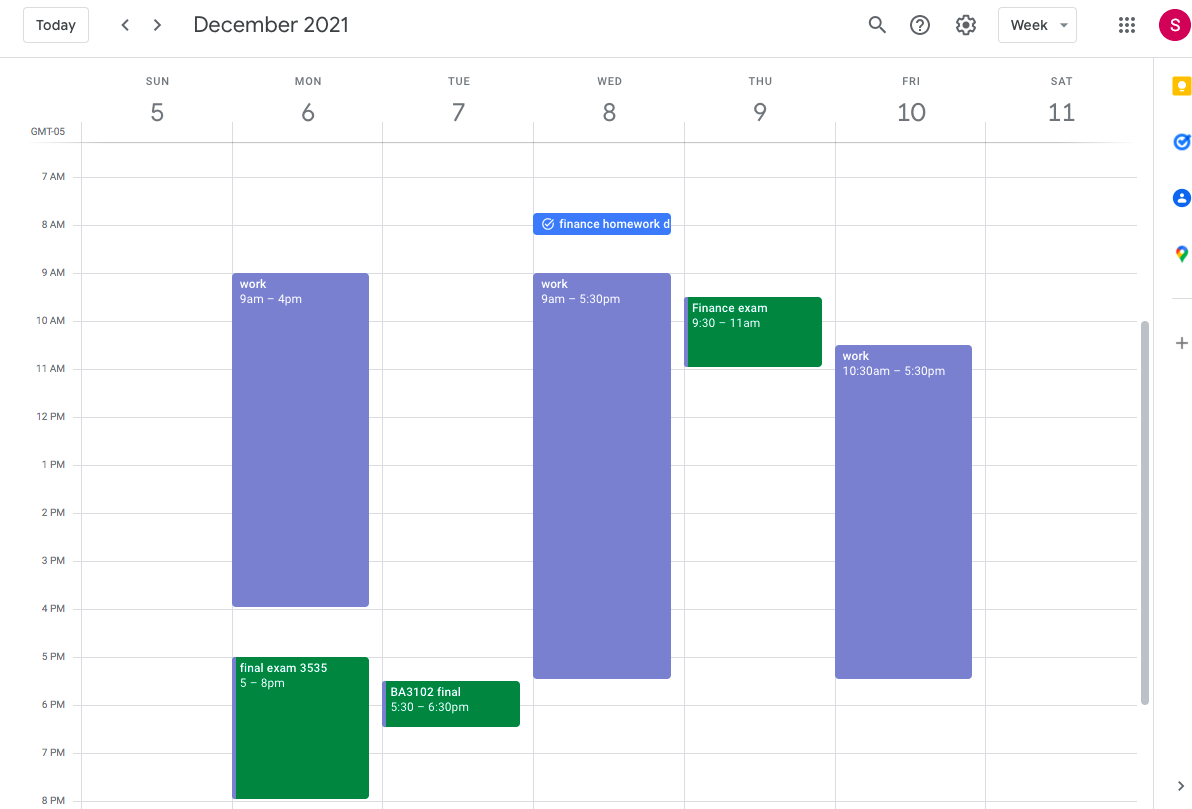 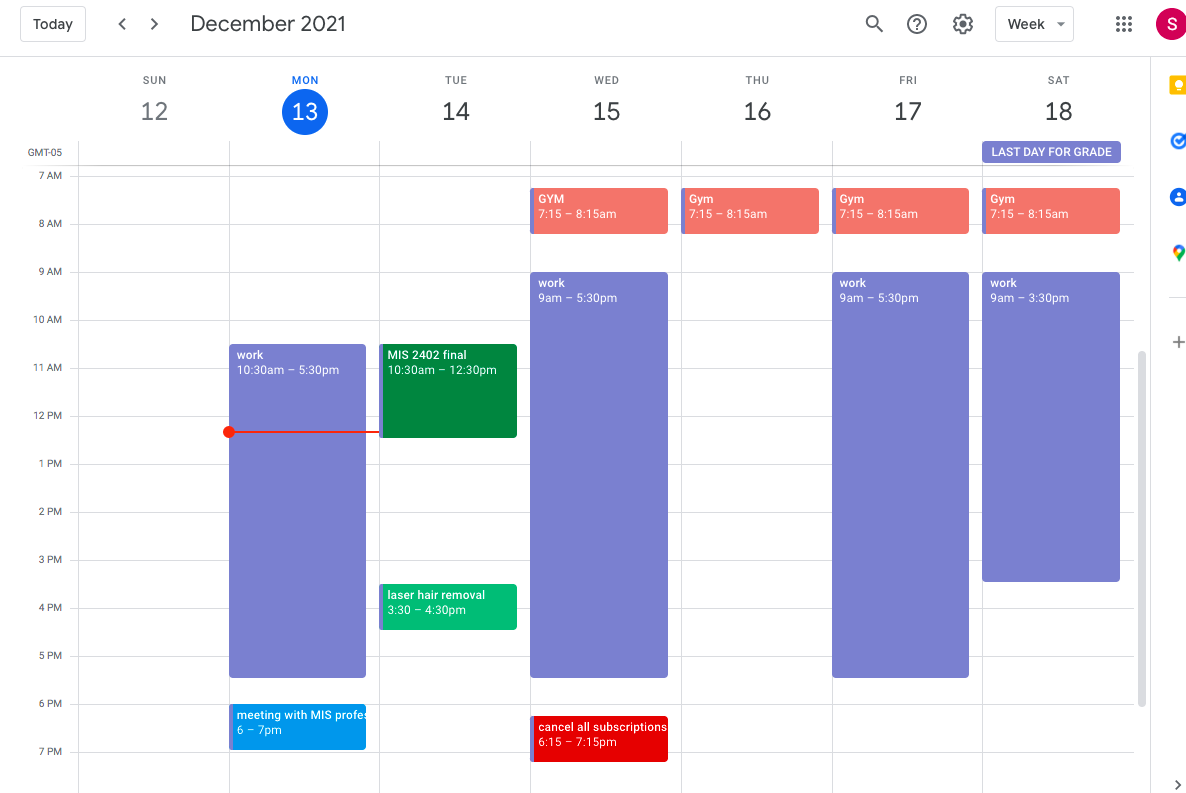 